Программа вебинаров по финансовой грамотности на март 2024 годаОрганизатор:Отделение по Кемеровской области Сибирского главного                                                                                                                       управления Центрального банка Российской ФедерацииДата проведения: Время проведения:01.03.202408:00 по МСКТема вебинара:Банкротство физических лицСпикер:Рубцова Евгения Сергеевна, эксперт Отделения Банка России по Кемеровской областиДата проведения:Время проведения:15.03.202408:00 по МСКТема вебинара:«Финансовая безопасность на финансовом рынке и защита прав потребителей финансовых услуг»Спикер:Зотов Александр Игоревич, эксперт Отделения Банка России по Кемеровской областиДата проведения: Время проведения:22.03.202408:00 по МСКТема вебинара:«Противодействие мошенничеству с использованием методов социальной инженерии».Спикер:Панчук Дмитрий Владимирович, эксперт Отделения Банка России по Кемеровской областиДата проведения: Время проведения:29.03.202408:00 по МСКТема вебинара:Образовательный кредитСпикер:Стаймакова Марине Феликсовна, эксперт ПАО СБЕРДлительность:40 минутТехническая поддержка со стороны ОрганизатораПанчук Дмитрий Владимирович, тел.:8-3842-719-264Лобазерова Наталья Алексеевна, тел.:8-3842-719-265Подключение к вебинару:Подключение к вебинару осуществляется не позднее, чем за 10 мин. до его начала.Для входа через браузер (рекомендуем браузеры Google Chrome, Explorer, Microsoft Edge), подключённого к сети Internet пройдите по прямой ссылке слушателя         https://iva.cbr.ru/#join:te0ae7e2d-500f-49dc-8085-64460a787bbcДля входа через браузер (рекомендуем браузеры Google Chrome, Explorer, Microsoft Edge), подключённого к сети Internet пройдите по ссылке https://iva.cbr.ru/#login_by_idПерейдите на вкладку «Подключение к мероприятию по ID».В поле «Подключение к мероприятию по ID» введите значение        185-826-584   и нажмите кнопку «Продолжить».Выберите вкладку «Я не зарегистрирован в системе».В поле «Имя» введите ФИО кнопку «Войти в мероприятие».Войдите в мероприятие.При возникновении сложностей обратитесь в службу технической поддержки.Инструкция по подключению к вебинару через мобильные устройства.Скачайте и установите приложение «IVA BKS» для вашего мобильного устройства, отсканировав соответствующий QR-код.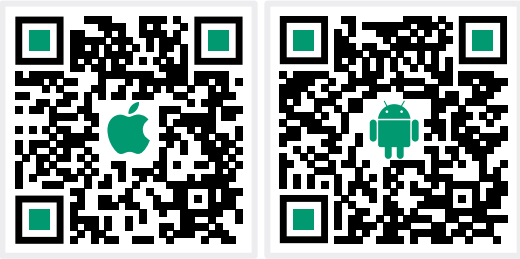 Перейдите на вкладку «Присоединиться к мероприятию по ID».Выберите вкладку «Гость».В поле «Введите ID мероприятия» введите значение 185-826-584.В поле «Введите ваше имя» введите ФИОВ поле «url» введите значение iva.cbr.ru, нажмите «Присоединиться».При возникновении сложностей обратитесь в службу технической поддержки.